14.JUSTIFICATIVA/ MOTIVO DA REVISÃO: _______________________________________________________________________________________________________________________________________________________________________________________________________________________________________________________________________________________________________________________________________________________________________________________________________________________________________________________________________________________________________________________________________________________________________________________________________________________________________* Nos casos de “exclusão” e “remanejamento de valor” não é necessário preencher os itens 5 a 13, visto que já foram preenchidos à época do mapeamento da ação. Para os demais casos, todos os campos são de preenchimento obrigatórios.15. DESTINO DOS RECURSOS/ ACRÉSCIMO16. ORIGEM DOS RECURSOS / DECRÉSCIMOUSO EXCLUSIVO SUPLAN:RESPONSÁVEL PELA ANÁLISE: ___________________________________________________________________________________________________________________________ DATA: __________/__________/ ____________ANÁLISE/ OBSERVAÇÃO: _____________________________________________________________________________________________________________________________________________________________________________________________________________________________________________________________________________________________________________________________________________________________________________________________________________________________________________________________________________________________________________________________________________________________________________________________________________________________________________________________________________________________ORIENTAÇÕES PARA PREENCHIMENTO DO FORMULÁRIOMAPEAMENTO DE AÇÃO ORÇAMENTÁRIA/ REVISÃO DO PPASelecionar uma das opções dadas, sendo que:Inclusão de Ação Nova: quando a unidade pretende criar nova ação, por não ter encontrado nenhuma que atenda a finalidade proposta no rol das existentes no PPA em questão. A ação não existe, inclusive, em outro programa, outra Unidade;Inclusão de Ação Existente: quando a ação pretendida já existe no PPA em questão, inclusive com código e denominação. Esta definição abrange ações utilizadas em programa diverso do pretendido e/ ou por outra UO;Exclusão de Ação: quando a UO pretende retirar todo o valor alocado na ação e, desta forma, implicará na sua exclusão. Este caso se dará quando houver apenas uma Unidade utilizando a ação;Remanejamento de Valor: quando a UO pretende remanejar valor entre as ações existentes no seu PPA.A consulta à relação de ações orçamentárias e seus atributos está disponível no sistema SIGGO, módulo PPA, Tabelas, Lista Ação PPA; Lista Produto PPA ou Lista Unidade de Medida PPA. DataInformar a data de preenchimento do mapeamento.1. Unidade Orçamentária Código e denominação da unidade orçamentária responsável pelo mapeamento e execução da ação. 2. Programa Informar o código e denominação do programa ao  qual a ação mapeada será vinculada, ressaltando que este pode ser do tipo a) Temático; b) Gestão, Manutenção e Serviços ao Estado ou c) Operação Especial. A definição e relação dos tipos de programas consta no MPO – Manual de Planejamento e Orçamento.3. Objetivo EspecíficoQuando se tratar de Programa Temático, informar o número e enunciado do objetivo específico, selecionado do rol dos existentes na Lei do PPA, para o qual a ação mapeada contribuirá. Não pode ser incluído novo objetivo por este formulário. Se for esta a situação, preencher o formulário específico.Para os demais tipos de programa, deixar o campo em branco, pois não possuem o atributo objetivo específico.4. AçãoOperação da qual resultam bens ou serviços ofertados que contribuem para atender ao objetivo de um programa.Quando se tratar de ação existente no PPA, a Unidade deve informar o código e denominação da ação que está sendo mapeada, No caso de ação nova, apenas informar a proposta de nome para a ação. Após análise da SUPLAN, o sistema gera automaticamente o código que será informado para a Unidade.Para as ações cuja implementação se dê por meio de transferência a ente e/ ou entidade privada (ver item 12), o nome da ação deve iniciar por “Transferência XXXXX”.5. Tipo de AçãoInformar o tipo da ação: Projeto, Atividade ou Operação Especial Projeto - Instrumento de programação utilizado para alcançar o objetivo de um programa, envolvendo um conjunto de operações limitadas no tempo, das quais resulta um produto que concorre para a expansão ou o aperfeiçoamento da ação de governo. O código deste tipo de ação inicia-se por algarismo ímpar (1,3,5,7), exceto 9 (operação especial). Exemplo: 1223 - Recuperação de pontes e viadutos.Atividade - Instrumento de programação para alcançar o objetivo de um programa, envolvendo um conjunto de operações que se realizam de modo contínuo e permanente, do qual resulta um produto necessário à manutenção da ação de governo. O código deste tipo de ação inicia-se por algarismo par (2,4,6,8). Exemplo: 8517 - Manutenção de serviços administrativos gerais.Operação Especial – Despesa que não contribui para a manutenção, expansão ou aperfeiçoamento das ações de governo, das quais não resulta um produto e não gera contraprestação DIRETA, sob a forma de bens ou serviços. Enquadram-se nesse tipo de ação todas as despesas relativas a transferências a pessoas físicas e jurídicas, na forma de subsídios, subvenções, auxílios, contribuições, doações, indenizações, ressarcimentos; proventos de inativos, pagamento de sentenças judiciais, amortizações e encargos de dívidas, aquisição de títulos ou integralização de cotas de fundos de participação, participações acionárias, compensações financeiras, contribuição a organismos nacionais e internacionais, etc. O código deste tipo de ação inicia-se por 9. Não se deve classificar como operação especial as ações cuja modalidade de aplicação se enquadre como “90 – Aplicação Direta” e sejam caracterizadas por produto, sob a forma de bens e serviços, em que a responsabilidade da execução ocorra diretamente pela Administração Pública, tendo em vista que se trata de projeto ou atividade.Exemplo: 9050 – Ressarcimentos, indenizações e restituições.	          9XXX – Transferência a Entidades de Políticas Públicas Nacionais e Internacionais6. ProdutoDescrição do bem ou serviço que resulta da ação, destinado ao público-alvo, ou o investimento para a produção deste bem ou serviço. Para cada ação deve haver um só produto. Em situações especiais, expressa a quantidade de beneficiários atendidos pela ação. Qual o resultado esperado?No caso de operação especial, o campo deve ser preenchido para que seja possível mensurar/ acompanhar a execução da ação.7. Unidade de MedidaPadrão selecionado para mensurar a produção do bem ou serviço, bem como do item de mensuração.  Exemplos: Unidade; pessoa; km, m².IMPORTANTE!Os dados das ações existentes (nome, código, tipo de ação, produto, unidade de medida) devem ser preservados.Sugestões de alterações de alguma destas características devem ser encaminhadas previamente para análise da SUPLAN/ SEPLAG, visto que as ações utilizadas por mais de uma Unidade só podem ser alteradas com a concordância de todas.8. Horizonte Temporal da AçãoIndica a previsão das datas de início e de término da ação. 9. Unidade Administrativa Responsável (Limitado a 50 caracteres)É a unidade administrativa responsável pela execução da ação. Pode ser uma Subsecretaria, uma Diretoria, um Departamento, etc. Caso não haja, repetir o nome da UO.10. Finalidade (Limitado a 500 caracteres)Expressa o objetivo a ser alcançado pela ação e que contribuirá para a efetividade dos objetivos específicos. Para  que essa ação deve existir? 11. Descrição da Ação (Limitado a 500 caracteres)Expressa, de forma sucinta e objetiva, o que será realizado no âmbito da ação, seu escopo e delimitações. O que será realizado nesta ação?12. Implementação da Ação (Limitado a 500 caracteres)Descrição de como será executada a ação. A implementação da ação poderá ser por meio de execução direta, convênio, transferência a ente ou entidade privada ou outro.Como será realizada esta ação?IMPORTANTE!A designação “transferência”, nos termos do art. 12 da Lei no 4.320/1964, corresponde à entrega de recursos financeiros a outro ente da Federação, a consórcios públicos ou a entdades privadas, com e sem fins lucratvos, que não corresponda contraprestação direta em bens ou serviços ao transferidor.Os elementos de despesa 41- Contribuições, 42-Auxílios e 43-Subvenções Sociais, 45 – Subvenções Econômicas e 81 - Distribuição Constitucional ou Legal de Receitas somente devem ser utlizados em ação relacionada a OPERAÇÕES ESPECIAIS (9XXX). Além disso, eles devem estar associados às modalidades de aplicação típicas de transferência, como: 20 - Transferências à União; 30 - Transferências a Estados e ao Distrito Federal; 31 - Transferências a Estados e ao Distrito Federal - Fundo a Fundo; 40 - Transferências a Municípios; 41 - Transferências a Municípios - Fundo a Fundo; 50 - Transferências a Insttuições Privadas sem Fins Lucrativos; 60 - Transferências a Insttuições Privadas com Fins Lucrativos; 80 – Transferências ao Exterior.Os elementos de despesas que representem gastos efetivos, como 30, 33, 35, 36, 37, 39, 51, 52, etc., devem estar associados à ação Projeto ou Atvidade e às modalidades de aplicação direta ou de delegação.13. Base Legal/ Outros (Limitado a 100 caracteres)Instrumentos que respaldam legalmente a ação, permitindo sua implementação: Lei ou Decreto que criou a obrigação da despesa. Pode-se informar, também, outro motivo que culminou na sua criação. 14. Justificativa/ Motivo da RevisãoCampo destinado a Unidade informar o motivo da solicitação de revisão.15. Destino dos Recursos/ AcréscimoInformar os valores para a ação incluída (nova/ existente), bem como para a ação destino dos recursos da ação excluída/ remanejada, separados por ano e tipo de despesa. A ação indicada no quadro 15 deve ser a mesma a que se refere o mapeamento nos itens 1 a 13.16. Destino dos Recursos/ DecréscimoInformar a origem dos valores a serem utilizados para atender a ação objeto da demanda. Se necessário, é possível utilizar mais de uma ação para compor o valor, respeitando sempre o que consta na Lei do PPA vigente (SIGGO, fase 2 – Lei) por ano e tipo de despesa. Casos excepcionais, devem ser tratados junto à SUPLAN/ SEPLAG.Para os itens 15 e 16, segue:UO, Programa, Ação, Descrição da Ação – Informar o código conforme orientações anterioresAno - Informar o exercício do PPA a que se refere a solicitação de revisãoRegionalização (RA – Região Administrativa) - A(s) área(s) geográfica(s) programada(s) para o desenvolvimento da ação, conforme tabela VIII – Codificação de Localização do Manual de Planejamento e Orçamento - MPO. Quando a ação envolver mais de uma região administrativa, deve-se utilizar 99 – Distrito Federal.Exemplo: 02 – Gama; 95 – DF e Entorno; 96 – Entorno; 97 – Outros Estados; 98 – Exterior; 99 – DF.Quantidade - Representa a quantidade física do produto/ item de mensuração (item 6 do formulário) a ser ofertado, de forma regionalizada, com a realização da ação. Dados Financeiros - Informar os valores por ano e grupo de despesas para compor a ação desejada. Os valores podem ser remanejados dentro do mesmo grupo e exercício.Despesas Correntes - Grupo de despesas destinadas à manutenção e funcionamento dos serviços públicos em geral.Despesas de Capital - Representam os gastos realizados com o propósito de adquirir ou constituir bens de capital (máquinas, veículos, equipamentos, imóveis, entre outros) que contribuirão para a produção ou geração de novos bens e/ ou serviços que integrarão o patrimônio público.Tesouro - Receitas provenientes de impostos, taxas, contribuições, recursos de operações de crédito, receita patrimonial, transferências e outros.Outras Fontes - Receitas próprias das entidades que possuem autonomia financeira, como autarquias, fundações e empresas públicas, participantes dos orçamentos fiscal e da seguridade social.Servidor Responsável, Matrícula, Telefones, E-mail, Assinatura do ServidorDados do servidor responsável pela elaboração e preenchimento do mapeamento.Uso Exclusivo SUPLAN – Não preencherSECRETARIA DE ESTADO DE PLANEJAMENTO, ORÇAMENTO E GESTÃOSUBSECRETARIA DE PLANEJAMENTOSECRETARIA DE ESTADO DE PLANEJAMENTO, ORÇAMENTO E GESTÃOSUBSECRETARIA DE PLANEJAMENTOSECRETARIA DE ESTADO DE PLANEJAMENTO, ORÇAMENTO E GESTÃOSUBSECRETARIA DE PLANEJAMENTOSECRETARIA DE ESTADO DE PLANEJAMENTO, ORÇAMENTO E GESTÃOSUBSECRETARIA DE PLANEJAMENTOMAPEAMENTO DE AÇÃO ORÇAMENTÁRIA – REVISÃO DO PPA      DATA: _____/_____/_____(       ) INCLUSÃO DE AÇÃO NOVA                         (       ) EXCLUSÃO DE AÇÃO(       ) INCLUSÃO DE AÇÃO EXISTENTE                   (       ) REMANEJAMENTO DE VALORMAPEAMENTO DE AÇÃO ORÇAMENTÁRIA – REVISÃO DO PPA      DATA: _____/_____/_____(       ) INCLUSÃO DE AÇÃO NOVA                         (       ) EXCLUSÃO DE AÇÃO(       ) INCLUSÃO DE AÇÃO EXISTENTE                   (       ) REMANEJAMENTO DE VALORMAPEAMENTO DE AÇÃO ORÇAMENTÁRIA – REVISÃO DO PPA      DATA: _____/_____/_____(       ) INCLUSÃO DE AÇÃO NOVA                         (       ) EXCLUSÃO DE AÇÃO(       ) INCLUSÃO DE AÇÃO EXISTENTE                   (       ) REMANEJAMENTO DE VALORMAPEAMENTO DE AÇÃO ORÇAMENTÁRIA – REVISÃO DO PPA      DATA: _____/_____/_____(       ) INCLUSÃO DE AÇÃO NOVA                         (       ) EXCLUSÃO DE AÇÃO(       ) INCLUSÃO DE AÇÃO EXISTENTE                   (       ) REMANEJAMENTO DE VALORMAPEAMENTO DE AÇÃO ORÇAMENTÁRIA – REVISÃO DO PPA      DATA: _____/_____/_____(       ) INCLUSÃO DE AÇÃO NOVA                         (       ) EXCLUSÃO DE AÇÃO(       ) INCLUSÃO DE AÇÃO EXISTENTE                   (       ) REMANEJAMENTO DE VALOR1.UNIDADE ORÇAMENTÁRIA (CÓDIGO-DENOMINAÇÃO) 1.UNIDADE ORÇAMENTÁRIA (CÓDIGO-DENOMINAÇÃO) 2. PROGRAMA (CÓDIGO-DENOMINAÇÃO)2. PROGRAMA (CÓDIGO-DENOMINAÇÃO)3. OBJETIVO ESPECÍFICO(SOMENTE PARA PROGRAMA TEMÁTICO)3. OBJETIVO ESPECÍFICO(SOMENTE PARA PROGRAMA TEMÁTICO)4. AÇÃO  (CÓDIGO- DENOMINAÇÃO) – SE NOVA, NÃO INFORMAR CÓDIGO4. AÇÃO  (CÓDIGO- DENOMINAÇÃO) – SE NOVA, NÃO INFORMAR CÓDIGO5.TIPO DE AÇÃO5.TIPO DE AÇÃO(     ) PROJETO         (      )  ATIVIDADE            (      )  OPERAÇÃO ESPECIAL(     ) PROJETO         (      )  ATIVIDADE            (      )  OPERAÇÃO ESPECIAL(     ) PROJETO         (      )  ATIVIDADE            (      )  OPERAÇÃO ESPECIAL6.PRODUTO (CÓDIGO-DENOMINAÇÃO)6.PRODUTO (CÓDIGO-DENOMINAÇÃO)7.UNIDADE DE MEDIDA(CÓD-DENOMINAÇÃO)8.HORIZONTE TEMPORAL DA AÇÃO8.HORIZONTE TEMPORAL DA AÇÃOINÍCIO: ________/________/_________TÉRMINO: ________/________/_________TÉRMINO: ________/________/_________9.UNIDADE ADMINISTRATIVA RESPONSÁVEL9.UNIDADE ADMINISTRATIVA RESPONSÁVEL10. FINALIDADE10. FINALIDADE11.DESCRIÇÃO DA AÇÃO11.DESCRIÇÃO DA AÇÃO12.IMPLEMENTAÇÃO DA AÇÃO12.IMPLEMENTAÇÃO DA AÇÃO(     ) CONVÊNIO        (     ) EXECUÇÃO DIRETA (     )  TRANSFERÊNCIA A ENTE E/ OU ENTIDADE PRIVADA(     ) OUTROS. ESPECIFICAR_______________________________________         (     ) CONVÊNIO        (     ) EXECUÇÃO DIRETA (     )  TRANSFERÊNCIA A ENTE E/ OU ENTIDADE PRIVADA(     ) OUTROS. ESPECIFICAR_______________________________________         (     ) CONVÊNIO        (     ) EXECUÇÃO DIRETA (     )  TRANSFERÊNCIA A ENTE E/ OU ENTIDADE PRIVADA(     ) OUTROS. ESPECIFICAR_______________________________________         13.BASE LEGAL DA AÇÃO13.BASE LEGAL DA AÇÃOSECRETARIA DE ESTADO DE PLANEJAMENTO, ORÇAMENTO E GESTÃOSUBSECRETARIA DE PLANEJAMENTOUOANOPROG AÇÃODESCRITOR AÇÃOREG.QTDEDESPESAS CORRENTES - TESOURODESPESAS CORRENTES - OUTRAS FONTESDESPESAS CAPITAL - TESOURODESPESAS CAPITAL - OUTRAS FONTESTOTALUOANOPROG AÇÃODESCRITOR AÇÃOREG.QTDEDESPESAS CORRENTES – TESOURODESPESAS CORRENTES - OUTRAS FONTESDESPESAS CAPITAL – TESOURODESPESAS CAPITAL - OUTRAS FONTESTOTALSERVIDOR RESPONSÁVELMATRÍCULATELEFONESE-MAIL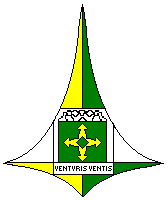 